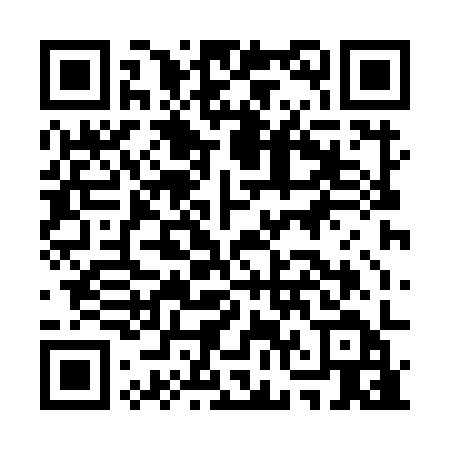 Ramadan times for Kutaisi, GeorgiaMon 11 Mar 2024 - Wed 10 Apr 2024High Latitude Method: NonePrayer Calculation Method: Muslim World LeagueAsar Calculation Method: ShafiPrayer times provided by https://www.salahtimes.comDateDayFajrSuhurSunriseDhuhrAsrIftarMaghribIsha11Mon5:545:547:281:194:367:117:118:3912Tue5:535:537:261:194:367:137:138:4013Wed5:515:517:241:194:377:147:148:4214Thu5:495:497:221:184:387:157:158:4315Fri5:475:477:211:184:387:167:168:4416Sat5:455:457:191:184:397:177:178:4517Sun5:445:447:171:174:407:187:188:4718Mon5:425:427:161:174:407:197:198:4819Tue5:405:407:141:174:417:217:218:4920Wed5:385:387:121:174:417:227:228:5021Thu5:365:367:101:164:427:237:238:5222Fri5:345:347:091:164:437:247:248:5323Sat5:325:327:071:164:437:257:258:5424Sun5:305:307:051:154:447:267:268:5525Mon5:295:297:031:154:447:277:278:5726Tue5:275:277:021:154:457:297:298:5827Wed5:255:257:001:144:457:307:308:5928Thu5:235:236:581:144:467:317:319:0129Fri5:215:216:571:144:467:327:329:0230Sat5:195:196:551:144:477:337:339:0331Sun5:175:176:531:134:477:347:349:051Mon5:155:156:511:134:487:357:359:062Tue5:135:136:501:134:487:367:369:073Wed5:115:116:481:124:497:377:379:094Thu5:095:096:461:124:497:397:399:105Fri5:075:076:451:124:507:407:409:126Sat5:055:056:431:124:507:417:419:137Sun5:035:036:411:114:517:427:429:148Mon5:015:016:401:114:517:437:439:169Tue4:594:596:381:114:517:447:449:1710Wed4:574:576:361:104:527:457:459:19